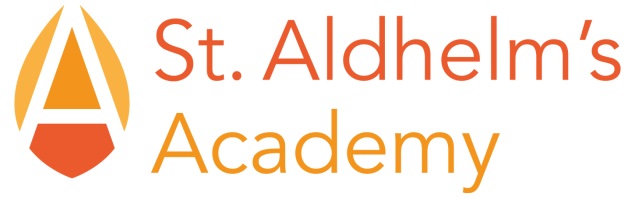 Year 9 Options Evening – Thursday 4th February 2016I am pleased to advise you that it is that time of year when students need to start thinking about and selecting their options for study in September and I would like to invite you to the Options Parents Information Evening on Thursday 4th February, 4:15-6:15pm.  From 4:15pm there will be opportunity to talk to subjects teachers regarding the suitability of a particular option.  There will be short address at 5.00pm by Mr Atkins (Head of Year 9), Mr Clarida, Mrs Bell and myself explaining the process more fully, and this will be repeated at 6.00pm.  Students will have been introduced to the Options process during assembly on Friday 22nd January.  In addition, over the following weeks students will have viewed short presentations from all the relevant subject areas.    Following the Information Evening, there will be additional Option Support Sessions on Monday 8th and Tuesday 9th February, 3:30-6:30pm, when parents and students may make appointments with reception to drop in for further support if necessary.  In addition all Year 9 students will also have an individual guidance interview on either Monday 29th February or Monday 7th March when final choices will be confirmed.  Students will be informed of the interview time in due course.St. Aldhelm’s AcademyBrian R Hooper, MA (CCC reg), CEO - AAT Sian Thomas, BEd (Hons), Principalwww.staldhelms-academy.co.uk	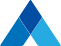 E office@staldhelms-academy.co.uk T 01202 732500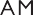 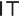 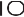 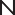 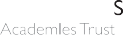 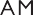 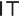 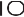 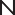 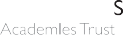 Herbert Avenue, Poole, Dorset. BH12 4HSPart of Ambitions Academies TrustRegistered Company No. 07977940  |  Registered Address: Petersfield Road, Bournemouth, Dorset. BH7 6QP  |  Registered in England & Wales  |  VAT Reg No. 142 3672 27